ГРАЖДАНДАР СХОД ҠАРАРҘАРЫ* (РЕШЕНИЯ СХОДА ГРАЖДАН) Ғәлиәхмәт  ауылы                                                                 12 апрель 2019 йылҠатнаштылар:Илбәков Б.И. –  Аҡъюл ауылы  биләмәһе башлығы – сходта рәйеслек итеүсеИгебаев И.А., – ауыл билмәһе эштәр идарасыһы  – секретарьБуранбаев А.А.,Ирғалин А.Я.,Ультраков С.Ғ– ауыл Советы депутаттарыҒәлиәхмәт  ауылы граждандары: 38 кеше1. Яҙғы өмәләр – субботниктар. Ауылдарҙы һәм тирә яҡты ҡыйҙан таҙартыу. Ҡаты коммуналь ҡалдыҡтар менән эш итеү мәсьәләләре.Ауылда 06.04.2019 – 21.05.2019 Экологик өмәләр айлығын билдәләргә (Ауыл биләмәһе башлығының 11.04.2019 й. 12-сө һанлы бойороғона ярашлы).Һәр ойошма һәм айырым шәхси хужалыҡтарға үҙҙренең биләмәләренән тыш, йәмәғәт территорияһынан таҙлау өсөн өҫтәмә участкалар билдәләргә.- 15 майға тиклем урамдарҙы, йәмәғәт урындарын һәм ауыл тирәһен сүп-сарҙан таҙаларға;- Ауылдағы хужаһыҙ, ташландыҡ йорттар участкаларын таҙалауҙы ойошторорға;- “Таҙа Һаҡмар” өмәһе сиктәрендә ауыл янындағы Ҡом йылғаһы буйын ҡыйҙан таҙаларға;- Бура бураған, ағас эшкәртәкән урындарҙы таҙа тоторға;- Ҡаты коммуналь ҡалдыҡтар (ТКО) категорияһына ҡараған сүп-сарҙы ҡйылыҡҡа түкмәҫкә;-  Ҡаты коммуналь ҡалдыҡтарҙы (ТКО) урынлаштыра торған контейнерҙарҙы ҡуйыуҙы тиҙләтергә.2. Мал көтөү тәртибе буйынса- Барлыҡ эре мөгөҙлө малды көтөүгә ҡыуырға;- Көтөүҙе сират буйынса ойошторорға;- Эре мөгөҙлө малды ике көтөү менән көтөргә;- Һыйыр көтөүен сәғ. 6:00 (алты) иртә көтөүгә ҡыумаҫҡа;- Көтөү буйынса яуаплы (ауыл ҡарттары) итеп һарыҡ-кәзә көтөүенә Юламанов Рәфҡәт Файзрахман улын тәғәйенләргә һәм уны  һарыҡ көтөүенән бушатырға;- Эре мөгөҙлө,  мал көтөүенә яуаплы итеп Ғөбәйҙуллин Мәүлетдин Сабиръян улын(өҫкө яҡ), Тулубаев Имаметдин Билал улын (аҫҡы яҡ) көтөүгә  яуаплы итеп билдәләргә  һәм уларҙы һыйыр көтөүенән бушатырға;- Тоҡомло үгеҙ малын йыл буйына көтөүҙә тоторға (Абдуллин Б.С. тоҡомло үгеҙен көтөүгә йөрөүен тәбьмин итергә һәм 4 көн көтеүҙән бушатырға (аҫҡы яҡ көтөү);- Көтөү хаҡын  1 (бер) көнгә Эре мөгөҙлө мал өсөн 1000 (бер мең) һумдан, һарыҡ- кәзә көтөүенә 600 (алты йөҙ) һумдан арттырмаҫҡа; - Йылҡы хужалары менән тағы айырым сход үткәрергә;- Йылҡы малын ауыл эсендә йөрөтмәҫкә;- Йылҡы малы өйөрҙәренән бесәнлектәрҙе тапатмаҫҡа, алыҫ көтөүлек ерҙәренә өйрәтергә;- Мал көтөү тәртибен боҙған мал хужаларына административ саралар күрергә.Мал көтөү тәртибе Башҡортостан Республикаһының ғәмәлдәге законына (Закон РБ от 30 мая 2011 года № 404-з «Об упорядочении выпаса и прогона сельскохозяйственных животных  на территории Республики Башкортостан») Һәм Аҡъюл ауыл биләмәһе Советы ҡарарына ярашлы башҡарыла.3. Ғәлиәхмәт ветучасткаһы табибы Мортазин Хәсән Әхмәт улының ауыл биләмәһе территорияһындағы ветеринар-санитар торошо тураһындағы докладын ҡабул итергә.- Ситтән мал алырға планлаштырылһа, алдан ветучасткаға хәбәр итергә;- Малды һатҡанда йәки ситкә ебәргәндә ветучастканы һәм ауыл биләмәһе хакимиәтенә хәбәр итергә, ауыл биләмәһе хакимиәтенән справка алырға. 4.  Хәйбулла районы урман хужалығы урмансыһы Буранбаев Айрат Әхтәм улының урманды ҡулланыуҙағы яңы үҙгәрештәр буйынса докладын ҡабул итергә.  - Ҡолаған ағастарҙы алғанда, закон күрһәтмәләренә таянып эш итергә, законһыҙ ағас йығыуға юл ҡуймаҫҡа.5. Ауыл старостаһын һайлау Ғәлиәхмәт  ауылы старостаһы итеп Байғусҡаров Ғәлимйән Камилян  улын һайларға7. Башҡа мәсьәләләр буйынса ҡарарҙар.- яҙғы янғын хәүфһеҙлегенә иғтибарлы булырға,  йорт тирәһендә сүп-сар яҡмаҫҡа;- һәр йорт тирәһенә 200 литрҙан да кәм булмаған һыу запастары әҙерләргә;- усаҡ мейестәре менән ҡулланғанда һаҡ булырға, ел көслө булғанда усаҡ мейестәрен, мунса мейестәренә яҡмаҫҡа.- Эттәрҙе бәйҙә тоторға* ГРАЖДАНДАР СХОДЫ  ғәмәлдәге законодательствоға ярашлы уҙғарыла һәм уның урындағы мәсьәләләр буйынса ҡабул ителгән ҡарарҙары үтәлергә тейеш.БАШҠОРТОСТАН РЕСПУБЛИКАҺЫХӘЙБУЛЛА РАЙОНЫМУНИЦИПАЛЬ РАЙОНЫНЫАҠЪЮЛ АУЫЛ СОВЕТЫ АУЫЛ БИЛӘМӘҺЕ ХАКИМИӘТЕ453813, Хәйбулла районы, Ғәлиәхмәт  ауылы,Йәштәр урамы, 5/6, тел.(34758) 2-37-14Galiakhmet_ss@mail.ru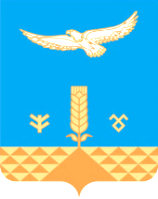 АДМИНИСТРАЦИЯ СЕЛЬСКОГО ПОСЕЛЕНИЯАКЪЮЛОВСКИЙСЕЛЬСОВЕТ МУНИЦИПАЛЬНОГО РАЙОНА ХАЙБУЛЛИНСКИЙ РАЙОН РЕСПУБЛИКИ БАШКОРТОСТАН453813,Хайбуллинский район, село Галиахметовоулица Молодежная,5/6,  тел. (34758)2-37-14Galiakhmet_ss@mail.ru